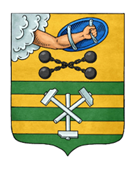 ПЕТРОЗАВОДСКИЙ ГОРОДСКОЙ СОВЕТ11 сессия 29 созываРЕШЕНИЕот 16 сентября 2022 г. № 29/11-154О приеме в муниципальную собственностьПетрозаводского городского округа имуществаиз федеральной собственности В соответствии со статьями 39.30, 39.31 Земельного кодекса Российской Федерации, статьей 16 Федерального закона от 06.10.2003 № 131-ФЗ 
 «Об общих принципах организации местного самоуправления в Российской Федерации», Решением Петрозаводского городского Совета от 11.03.2010 
№ 26/38-759 «Об утверждении Положения о порядке управления и распоряжения имуществом, находящимся в муниципальной собственности Петрозаводского городского округа», распоряжением Межрегионального территориального управления Федерального агентства по управлению государственным имуществом в Мурманской области и Республике Карелия от 18.08.2022 № 51-204-р, Петрозаводский городской СоветРЕШИЛ:1. Принять в муниципальную собственность Петрозаводского городского округа из федеральной собственности имущество согласно приложению.2. Утвердить Перечень имущества, предлагаемого к передаче в муниципальную собственность Петрозаводского городского округа из федеральной собственности, согласно приложению.3. Направить в Межрегиональное территориальное управление Федерального агентства по управлению государственным имуществом в Мурманской области и Республике Карелия Перечень имущества, предлагаемого к передаче в муниципальную собственность Петрозаводского городского округа из федеральной собственности.4. Поручить Администрации Петрозаводского городского округа осуществить прием имущества в муниципальную собственность Петрозаводского городского округа из федеральной собственности в установленном законом порядке.ПредседательПетрозаводского городского Совета                                             Н.И. ДрейзисПриложениеУТВЕРЖДЕНРешением Петрозаводскогогородского Советаот 16 сентября 2022 г. № 29/11-154ПЕРЕЧЕНЬимущества, предлагаемого к передаче в муниципальную собственность Петрозаводского городского округа из федеральной собственности №Наименование имуществаАдрес местонахождения имуществаИндивидуализирую-щие характеристики имуществаКатегория земель / виды разрешенного использования1Земельный участок Республика Карелия, г. Петрозаводск, пр. Первомайский, д. 33Кадастровый номер: 10:01:0030133:1783, площадь 4 225 кв. мЗемли населенных пунктов / улично-дорожная сеть2Земельный участок Республика Карелия, г. Петрозаводск, пр. Первомайский, д. 33Кадастровый номер: 10:01:0030133:1784, площадь 2 937 кв. мЗемли населенных пунктов / улично-дорожная сеть (12.0.1)